جدول المحتوياتالصفحةمعلومات عامةالقوائم الملحقة بالنشرة التشغيلية للاتحاد: ملاحظة من مكتب تقييس الاتصالات		3الموافقة على توصيات قطاع تقييس الاتصالات		4الخدمة الهاتفية:الدانمارك (وكالة الطاقة الدانماركية، كوبنهاغن)		5مصر (الجهاز القومي لتنظيم الاتصالات (NTRA)، القاهرة)		6كيريباتي (هيئة الاتصالات في كيريباتي (CCK)، بيتيو، تاراوا)		6مالطة (هيئة الاتصالات في مالطة (MCA)، فلوريانا)		10سوازيلاند (هيئة الاتصالات في سوازيلاند، مبابان)		11تقييد الخدمة		12إجراءات معاودة النداء وإجراءات النداء البديلة (القرار 21 المراجَع في مؤتمر المندوبين المفوضين لعام 2006)		12تعديلات على منشورات الخدمةقائمة المحطات الساحلية ومحطات الخدمة الخاصة (القائمة IV)		13قائمة بمحطات السفن وتخصيصات هويات الخدمة المتنقلة البحرية (القائمة V)		28قائمة بأرقام تعرّف جهة الإصدار لبطاقة رسوم الاتصالات الدولية		28الرموز الدليلية للشبكة المتنقلة (MNC) فيما يتعلق بالخطة الدولية لتعرف هوية الشبكات العمومية والاشتراكات		29قائمة برموز نقاط التشوير الدولية (ISPC)		30خطة الترقيم الوطنية		31*	هذه المواعيد تخص اللغة الإنكليزية فقط.معلومات عامةالقوائم الملحقة بالنشرة التشغيلية للاتحادملاحظة من مكتب تقييس الاتصالاتألف	نشر مكتب تقييس الاتصالات أو مكتب الاتصالات الراديوية القوائم التالية كملحقات للنشرة التشغيلية للاتحاد (OB):رقم النشرة التشغيلية1125	قائمة بالرموز الدليلية لمناطق/شبكات التشوير (SANC) (تكملة للتوصية (99/03) ITU-T Q.708) (الوضع في 1 يونيو 2017)1125	قائمة بالرموز الدليلية للبلدان للاتصالات الراديوية المتنقلة للأرض للاتصال البعيد (تكملة للتوصية ITU-T E.218 (2004/05)) (الوضع في 1 يونيو 2017)1117	قائمة بالرموز الدليلية للبلدان أو المناطق الجغرافية من أجل الاتصالات المتنقلة (تكملة للتوصية ITU-T E.212 (2016/09)) (الوضع في 1 فبراير 2017)1114	قائمة بالرموز الدليلية للبلدان المخصصة وفقاً للتوصية ITU-T E.164 (تكملة للتوصية ITU-T E.164 (2010/11)) (الوضع في 15 ديسمبر 2016)1111	الرموز الدليلية للشبكات المتنقلة (MNC) من أجل الخطة الدولية لتعرف هوية الشبكات والاشتراكات العمومية (وفقاً للتوصية ITU-T E.212 (2016/09)) (الوضع في 1 نوفمبر 2016)1109	قائمة برموز نقاط التشوير الدولية (ISPC) (وفقاً للتوصية (99/03) ITU-T Q.708) (الوضع في 1 أكتوبر 2016)1096	التوقيت القانوني 20161088	قائمة بأرقام تعرّف جهة الإصدار لبطاقة رسوم الاتصالات الدولية (وفقاً للتوصية ITU-T E.118 (2006/05)) (الوضع في 15 نوفمبر 2015)1060	قائمة برموز المشغلين الصادرة عن الاتحاد (وفقاً للتوصية ITU-T M.1400 (2013/03)) (الوضع في 15 سبتمبر 2014)1055	وضع الاتصالات الراديوية بين محطات الهواة التابعة لبلدان مختلفة (وفقاً للحكم الاختياري رقم 1.25 من لوائح الراديو) وشكل الرموز الدليلية للنداء التي تخصصها كل إدارة لمحطاتها للهواة ومحطاتها التجريبية (الوضع في 1 يوليو 2014)1015	رموز/أرقام النفاذ للشبكات المتنقلة (وفقاً للتوصية ITU-T E.164 (2010/11)) (الوضع في 1 نوفمبر 2012)1002	قائمة بالرموز الدليلية للبلدان أو المناطق الجغرافية من أجل المرافق غير المعيارية في الخدمات التليماتية (تكملة للتوصية ITU-T T.35 (2000/02)) (الوضع في 15 أبريل 2012)1001	قائمة بالهيئات الوطنية المعينة لتخصيص رموز مزوّد المطراف وفقاً للتوصية ITU-T T.35 (الوضع في 1 أبريل 2012)1000	قيود الخدمة (قائمة تلخيصية لقيود الخدمة السارية فيما يتعلق بتشغيل الاتصالات) (الوضع في 15 مارس 2012)994	إجراءات المراقمة (السابقة الدولية والسابقة الوطنية (للاتصال البعيد) والرقم (الدلالي) الوطني) (وفقاً للتوصية ITU-T E.164 (2010/11)) (الوضع في 15 ديسمبر 2011)991	إجراءات معاودة النداء وإجراءات النداء البديلة (القرار 21 الصادر عن مؤتمر المندوبين المفوضين لعام 2006)980	قائمة بمؤشرات مقصد البرقية (وفقاً للتوصية ITU-T F.32 (1995/10)) (الوضع في 15 مايو 2011)978	قائمة بالرموز الدليلية لمقصد التلكس (TDC) ورموز تعرّف هوية شبكة التلكس (TNIC) (تكملة للتوصية ITU-T F.69 (1994/06) والتوصية ITU-T F.68 (1988/11)) (الوضع في 15 أبريل 2011)977	قائمة برموز تعرّف هوية شبكة البيانات (DNIC) (وفقاً للتوصية ITU-T X.121 (2000/10))976	قائمة بالرموز الدليلية للبلدان أو المناطق الجغرافية من أجل إرسال البيانات (تكملة للتوصية ITU-T X.121 (2000/10)) (الوضع في 15 مارس 2011)974	قائمة بأسماء ميادين التسيير الإداري للإدارة (ADMD) (وفقاً للتوصية ITU-T F.400 وتوصيات السلسلة X.400) (الوضع في 15 فبراير 2011)955	النغمات المختلفة المستعملة في الشبكات الوطنية (وفقاً للتوصية ITU-T E.180 (98/03)) (الوضع في 1 مايو 2010)669	مجموعات الرموز خماسية الأحرف المستعملة في خدمة البرق العمومية الدولية (وفقاً للتوصية ITU-T F.1 (1998/03))باء	تتاح القوائم التالية في الموقع الإلكتروني لقطاع تقييس الاتصالات:قائمة برموز المشغلين الصادرة عن الاتحاد (التوصية ITU-T M.1400 (2013/03))	www.itu.int/ITU-T/inr/icc/index.htmlجدول بيروفكس (التوصية ITU-T F.170)	www.itu.int/ITU-T/inr/bureaufax/index.htmlقائمة بوكالات التشغيل المعترف بها (ROA)	www.itu.int/ITU-T/inr/roa/index.htmlالموافقة على توصيات قطاع تقييس الاتصالاتأُعلن في الرسالة المعممة 31 لمكتب تقييس الاتصالات المؤرخة 20 يونيو 2017 عن الموافقة على التوصيتين التاليتين لقطاع تقييس الاتصالات وفقاً للإجراءات الواردة في القرار 1:–	ITU-T K.44 (05/2017): Resistibility tests for telecommunication equipment exposed to overvoltages and overcurrents - Basic Recommendation–	ITU-T L.1315 (05/2017): Standardization terms and trends in energy efficiencyالخدمة الهاتفية
(التوصية ITU-T E.164)الموقع الإلكتروني: www.itu.int/itu-t/inr/nnpالدانمارك (الرمز الدليلي للبلد +45)تبليغ في 2017.VI.30:تعلن وكالة الطاقة الدانماركية، كوبنهاغن، عن التحديثات التالية لخطة الترقيم الوطنية في الدانمارك:	تخصيص - خدمات الاتصالات من آلة إلى آلة	تخصيص - خدمات الاتصالات المتنقلة	تخصيص - خدمات الاتصالات الثابتة	سحب - خدمات الاتصالات الثابتةللاتصال:Danish Energy Agency
Amaliegade 44
1256 COPENHAGEN K
Denmarkالهاتف:	+45 33 92 67 00
الفاكس:	+45 33 11 47 43
البريد الإلكتروني:	ens@ens.dk
الموقع الإلكتروني:	www.ens.dkمصر (الرمز الدليلي للبلد +20)تبليغ في 2017.VI.19:يعلن الجهاز القومي لتنظيم الاتصالات (NTRA)، القاهرة، عن التحديثات التالية لخطة الترقيم الوطنية في مصر:•	تخصيص سلاسل الأرقام:للاتصال:السيدة ياسمينة علاء
مديرة إدارة الترقيم
الجهاز القومي لتنظيم الاتصالات (NTRA)
القرية الذكية، المبنى رقم 4
طريق الإسكندرية الصحراوي، الكيلو 28
محافظة السادس من أكتوبر
القاهرة
مصرالهاتف:	+20 2 3534 4239
الفاكس:	+20 2 3534 4155
البريد الإلكتروني:	yasminaa@tra.gov.eg
الموقع الإلكتروني:	www.ntra.gov.egكيريباتي (الرمز الدليلي للبلد +686)تبليغ في 2017.VI.27:تعلن هيئة الاتصالات في كيريباتي (CCK)، بيتيو، تاراوا، عن تحديث خطة الترقيم الوطنية في كيريباتي.جدول - وصف تغيير الأرقام في خطة الترقيم الوطنية ITU-T E.164
للرمز الدليلي للبلد +686: كيريباتيمعلومات إضافية بخصوص خطة ترقيم الاتصالات الثابتة لكل من جزر Gilbert وجزيرة Outer، ستنتقل الأرقام 31XXX - 49XXX إلى الأرقام 75300000 – 75300999 على النحو المبين في الجدول أعلاه.الرموز القصيرة:للاتصال:Mr Itaaka Tebaka
Manager Engineering
Communications Commission of Kiribati (CCK)
P.O. Box 529
BETIO, TARAWA
Kiribatiالهاتف: +686 25488؛ الهاتف المحمول: +686 73004920
البريد الإلكتروني: itaaka.tebaka@cck.ki
الموقع الإلكتروني: www.cck.kiمالطة (الرمز الدليلي للبلد +356)تبليغ في 2017.VI.20تعلن هيئة الاتصالات في مالطة (MCA)، فلوريانا، عن تحديث خطة الترقيم الوطنية (NNP) في مالطة. وسلاسل الترقيم الرئيسية هي كالآتي:يرجى من جميع الإدارات ووكالات التشغيل المعترف بها (ROA) برمجة بدالاتها على وجه السرعة لتمكين النفاذ الفوري إلى سلسلة الأرقام هذه.وعلاوةً على ذلك، يجري تحديث خطة الترقيم الوطنية في الوقت الفعلي وهي متاحة في الموقع الإلكتروني لهيئة الاتصالات في مالطة (MCA) في العنوان التالي: http://www.mca.org.mt/regulatory/numbering/numbering-plansللاتصال:Deborah Pisani / Claude Azzopardi
Malta Communications Authority (MCA)
Valletta Waterfront
Pinto Wharf
Floriana FRN1913
Maltaالهاتف:	+356 2133 6840
البريد الإلكتروني:	numbering@mca.org.mt
الموقع الإلكتروني:	www.mca.org.mtسوازيلاند (الرمز الدليلي للبلد +268)تبليغ في 2017.VI.20 و2017.VII.5تعلن هيئة الاتصالات في سوازيلاند، مبابان عن بدء العمل بموارد ترقيم جديدة في خطة الترقيم الوطنية لسوازيلاند:للاتصال:Thulani Fakudze
General Manager Technical Services
Swaziland Communications Commission
P.O. Box 7811
MBABANE, H100
Swazilandالهاتف:	+268 24067000
البريد الإلكتروني:	thulani.fakudze@sccom.org.sz
الموقع الإلكتروني:	www.sccom.org.szتقييد الخدمةانظر الموقع: www.itu.int/pub/T-SP-SR.1-2012البلد/المنطقة الجغرافية	النشرة التشغيليةسيشيل	1006 (صفحة 13)
سلوفاكيا	1007 (صفحة 12)
تايلاند	1034 (صفحة 5)
سان تومي وبرينسيب‍ي	1039 (صفحة 14)
أوروغواي	1039 (صفحة 14)
هونغ كونغ، الصين	1068 (صفحة 4)إجراءات معاودة النداء
وإجراءات النداء البديلة (القرار 21 المراجَع في مؤتمر المندوبين المفوضين لعام 2006)انظر الموقع: www.itu.int/pub/T-SP-PP.RES.21-2011/تعديلات على منشورات الخدمةالمختصرات المستخدمةقائمة المحطات الساحلية ومحطات الخدمة الخاصة
(القائمة IV)

طبعة 2015

(التعديل رقم 3)*BEL	بلجيكاملاحظة A		LIRA	السلطة المكلفة بالمحاسبة: وزارة الدفاع، القوات المسحلة البلجيكية، الخدمات البحرية الراديوية،	
Graaf Jansdijk 1, 8380 Zeebrugge (بلجيكا).الهاتف:	+32 59 255493
الفاكس:	+32 59 255467(التعديل رقم 4)GRC	اليونانملاحظات	CES-CP		LIRCS1	محطة أرضية برية (أو CES – محطة أرضية ساحلية) تشغلها المنظمة اليونانية للاتصالات كجزء من أنظمة Inmarsat Fleet 77/55/33 التي تغطي منطقة المحيط الهندي ومنطقة المحيط الأطلسي-شرقاً.CS2	السلطة المكلفة بالمحاسبة: شركة الاتصالات الساتلية والبحرية (Otesat-Maritel), 8 Aegaleo Str., GR 185-45 Piraeus (اليونان)CS3	النظام Fleet 77/55/33.CS4	إنمارساتC-: محطة أرضية برية، Burum، تشغلها إنمارسات/ستراتوس.	السلطة المكلفة بالمحاسبة: شركة الاتصالات الساتلية والبحرية (Otesat-Maritel), 8 Aegaleo Str., GR 185-45 Piraeus (اليونان)____________*   تُنشر جميع الملاحظات الواردة في القائمة IV بالإنكليزية حصراً. وبالتالي، يُقدم هذا التعديل أيضاً باللغة الإنكليزية فقط.CS5	تفاصيل رسوم النطاق: يرجى الاطلاع على أحدث التعريفات والمناطق التي تطبقها المنظمة اليونانية للاتصالات وشركة Otesat-Maritel.ملاحظات	AAIC		LIRA	السلطة المكلفة بالمحاسبة: المنظمة اليونانية للاتصالات (شركة مغفلة) (OTE)، 99, Kifissias avenue, GR-151-24 Maroussi Athens (اليونان).B	البرقيات الراديوية: تكملها الفئة G أو الفئة H أدناه.G	اتصالات التلكس الراديوي (دقيقة واحد كحد أدنى: تطبق رسوم المحطة الساحلية والخطوط البرية).H	اتصالات الهاتف الراديوي أ )	التشغيل اليدوي (دقيقة واحد كحد أدنى: تُطبق رسوم المحطة الساحلية والخطوط البرية).ب)	التشغيل الأوتوماتي (دقيقة واحد كحد أدنى: تُطبق رسوم المحطة الساحلية والخطوط البرية).(التعديل رقم 5)SNG	سنغافورةملاحظات	CES-CP		LIRCS1	محطة أرضية ساحلية تشغّلها هيئة تنمية المعلومات والاتصالات في سنغافورة (IMDA)، كجزء من النظام إنمارسات الذي يغطي مناطق المحيط الهادئ والمحيط الأطلسي والمحيط الهندي.CS2	إنمارساتC-/Mini-C	رسوم مطبقة في الخدمة المتنقلة البحرية الساتلية عبر المحطة الأرضية الساحلية Burum.1	التلكس والفاكس أ )	من هاتف محمول إلى ساحلب)	من هاتف محمول إلى هاتف محمول2	شبكة البيانات بتبديل الرزم (من هاتف محمول إلى ساحل) أ )	سنغافورة: 0,17 من حقوق السحب الخاصة/256 بتة.ب)	بلدان أخرى: 0,18 من حقوق السحب الخاصة/256 بتة.3	رسوم CPLUS أ )	من ساحل إلى هاتف محمول-	مراسلة: 0,16 من حقوق السحب الخاصة/256 بتة
-	SafetyNET: 0,09 من حقوق السحب الخاصة/256 بتة
-	FleetNET: 0,42 من حقوق السحب الخاصة/256 بتة
-	اقتراع باستعمال نص: 0,42 من حقوق السحب الخاصة/256 بتة
-	اقتراع بدون استعمال نص: 0,21 من حقوق السحب الخاصة/اقتراع.ب)	من هاتف محمول إلى ساحل (الرسوم المفروضة على الهاتف المحمول)-	الإخبار عن البيانات: 0,032 من حقوق السحب الخاصة/رزمة (الرسوم المتعلقة بالخطوط البرية المطبقة على التسليم الأوتوماتي).CS3	إنمارسات-Fleet F77 (مدة الترسيم لكل مجموعة من 15 ثانية) وFleet F77 (ISDN) (لكل 10 ثوانٍ)	رسوم مطبقة في الخدمة المتنقلة البحرية الساتلية عبر المحطتين الأرضيتين الساحليتين Burum وPerth.	 أ )	من ساحل إلى هاتف محمول	ب)	من هاتف محمول إلى ساحل	Fleet F77 (خدمة بيانات رزمية متنقلة): 7,56 من حقوق السحب الخاصة/Mbit. (ستتوقف الخدمة المتنقلة للبيانات بالرزم اعتباراً من 31 ديسمبر 2017)	ج)	من هاتف محمول إلى هاتف محمول_______*	انظر الملاحظة CS14.CS4	إنمارسات-Fleet F55 (مدة الترسيم لكل مجموعة من 15 ثانية) وFleet F55 (ISDN) (لكل 10 ثوانٍ)	رسوم مطبقة في الخدمة المتنقلة البحرية الساتلية عبر المحطتين الأرضيتين الساحليتين Burum وPerth.	 أ )	من ساحل إلى هاتف محمول	ب)	من هاتف محمول إلى ساحل	Fleet F55 (خدمة بيانات رزمية متنقلة): 7,56 من حقوق السحب الخاصة/Mbit. (ستتوقف الخدمة المتنقلة للبيانات بالرزم اعتباراً من 31 ديسمبر 2017)	ج)	من هاتف محمول إلى هاتف محمول_______*	انظر الملاحظة CS14.CS5	إنمارسات-Fleet F33 (مدة الترسيم لكل مجموعة من 15 ثانية)	رسوم مطبقة في الخدمة المتنقلة البحرية الساتلية عبر المحطتين الأرضيتين الساحليتين Burum وPerth.	 أ )	من ساحل إلى هاتف محمول	ب)	من هاتف محمول إلى ساحلFleet F33 (خدمة بيانات رزمية متنقلة): 7,56 من حقوق السحب الخاصة/Mbit. (ستتوقف الخدمة المتنقلة للبيانات بالرزم اعتباراً من 31 ديسمبر 2017)	ج)	من هاتف محمول إلى هاتف محمول_______*	انظر الملاحظة CS14.CS6	إنمارسات-BGAN (مدة الترسيم لكل مجموعة من 15 ثانية)	رسوم مطبقة في الخدمة المتنقلة البحرية الساتلية عبر إنمارسات.	 أ )	من ساحل إلى هاتف محمول	ب)	من هاتف محمول إلى ساحلCS7	إنمارسات-FleetBroadband (مدة الترسيم لكل مجموعة من 15 ثانية)	رسوم مطبقة في الخدمة المتنقلة البحرية الساتلية عبر إنمارسات.	 أ )	من ساحل إلى هاتف محمول	ب)	من هاتف محمول إلى ساحلCS8	إنمارسات-Fleet One (مدة الترسيم لكل مجموعة من 15 ثانية)	رسوم مطبقة في الخدمة المتنقلة البحرية الساتلية عبر إنمارسات.	 أ )	من ساحل إلى هاتف محمول	ب)	من هاتف محمول إلى ساحل	ملاحظات بشأن Fleet One	1	الخدمات التي لا يدعمها النظام Fleet One:		-	بروتوكول الإنترنت المتدفق		-	الخدمة الصوتية المتعددة		-	الشبكة الرقمية متكاملة الخدمات	2	لا يمكن المزج بين البطاقات Fleet One Global SIM والبطاقات Fleet One Coastal SIM.	3	السفن المزودة بالخدمة على بطاقات Fleet One SIM:		-	يجب أن يكون لديها هوية أمن الخدمة المتنقلة البحرية (MMSI) (تُقدم عند التزويد)،		-	يجب أن تستقبل الخدمة باستعمال مطراف ساتلي Fleet One معتمد من نمط إنمارسات،		-	يجب ألا تكون منصة عائمة أو منصة ثابتة أو منصة حفر.	4	Fleet One Global هي خطة SIM وحيدة متاحة لجميع السفن العاملة عالمياً.CS9	إنمارسات-Isatphone Pro (مدة الترسيم لكل مجموعة من 15 ثانية)	رسوم مطبقة في الخدمة المتنقلة البحرية الساتلية عبر إنمارسات.	 أ )	من ساحل إلى هاتف محمول	ب)	من هاتف محمول إلى ساحلCS10	إنمارسات-Iridium Plan (مدة الترسيم لكل مجموعة من 20 ثانية)	رسوم مطبقة في الخدمة المتنقلة البحرية الساتلية عبر إريديوم.	 أ )	من ساحل إلى هاتف محمول	ب)	من هاتف محمول إلى ساحلCS11	إنمارسات-Iridium Open Port (مدة الترسيم لكل مجموعة من 20 ثانية)	رسوم مطبقة في الخدمة المتنقلة البحرية الساتلية عبر إريديوم.	 أ )	من ساحل إلى هاتف محمول	ب)	من هاتف محمول إلى ساحلCS12	Global Express (مدة الترسيم لكل مجموعة من 15 ثانية)	رسوم مطبقة في الخدمة المتنقلة البحرية الساتلية عبر IOR SAS – Fucino، إيطاليا ونيميا، اليونان؛ وAOR SAS – Winnipeg، كندا، لينو لينكس، مينيسوتا، الولايات المتحدة الأمريكية؛	POR SAS – Warkworth – وأوكلاند، نيوزيلندا	 أ )	من ساحل إلى هاتف محمول	ب)	من هاتف محمول إلى ساحلCS13	تكوين مناطق بلدان المقصدالخدمة الصوتية من أجل GX/FX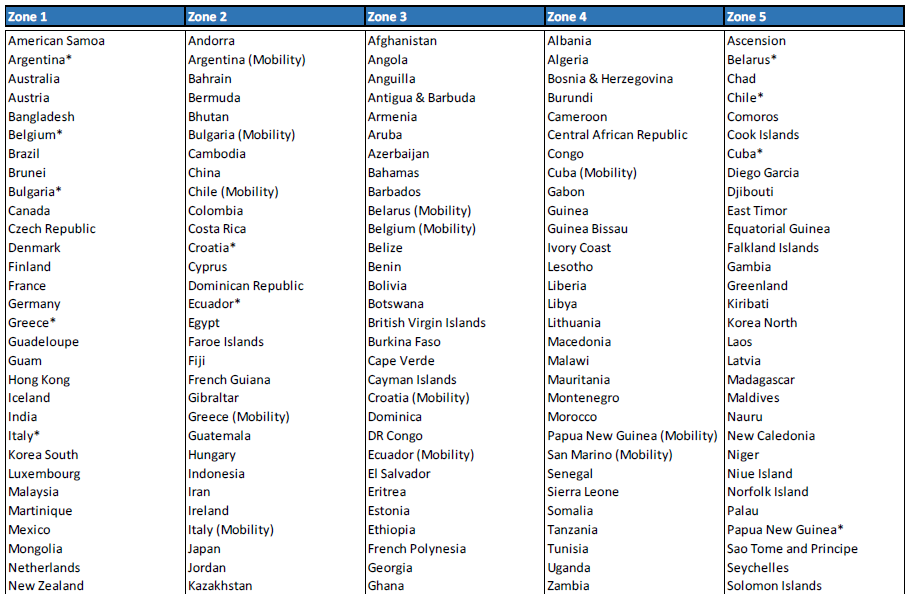 CS14	ساعات الذروة وخارج ساعات الذروة	إنمارسات-Fleet (الخدمة الصوتية فقط)CS15	إنمارساتC-/Fleet77/Fleet33/FleetBroadband/Fleet One/Isatphone Pro/Iridium Open Port/Iridium Legacy.(التعديل رقم 6)VTN	فيتنامملاحظة	CS1		LIRCS1	الرسوم المطبقة في الخدمة المتنقلة الساتلية البحرية عبر المحطة الأرضية الساحلية HAIPHONG.	رمز النفاذ إلى إنمارساتC-: 330.الملاحظات	AAIC	LIRA	السلطة المكلفة بالمحاسبة: شركة الاتصالات البحرية والإلكترونيات في جمهورية فيتنام الاشتراكية (فيتنام).H	اتصالات الهاتف الراديوي (دقيقة واحدة كحد أدنى) أ )	سفينة أجنبية إلى جميع بلدان المقصد: 1,38 من حقوق السحب الخاصة/دقيقةب)	سفينة فيتنامية إلى:	طريقة الترسيم: دقيقتان + 1، الجزء الذي يقل عن دقيقة، يتم تقريب الدقيقة الأخيرة إلى دقيقة واحدة.L	خدمات القيمة المضافة:	1	الرسائل الراديوية: 0,047 من حقوق السحب الخاصة/حرف، زيادة لكل 7 حروف + 1.	2	رسالة إنماراساتC-:			 أ )	جهاز ثابت إلى وحدة متنقلة: 0,207 من حقوق السحب الخاصة/مجموعة (= 256 بتة)، زيادة لكل 7 مجموعات + 1؛			ب)	وحدة متنقلة إلى جهاز ثابت: 1,113 من حقوق السحب الخاصة/رسالة.	3	التنبؤ بأحوال الطقس حسب الطلب: 0,636 من حقوق السحب الخاصة/تنبؤ.قائمة بمحطات السفن وتخصيصات هويات الخدمة المتنقلة البحرية
(القائمة V)
طبعة 2017

القسم VIREP DZ14 	ALGERIE TELECOM SATELLITE, Cyber Parc Sidi Abdallah, 
Immeuble Multilocataire, Rahmania, Zeralda, Alger, Algérie	
الهاتف: +213 (0) 23 202 155، الفاكس: +213 (0) 23 202 229، البريد الإلكتروني: inmarsat@ats.dz
جهة الاتصال: السيد Benabdelouahad Mohamed Anouar، الرئيس والمدير العامقائمة بأرقام تعرّف جهة الإصدار لبطاقة رسوم الاتصالات الدولية
(وفقاً للتوصية ITU-T E.118 (2006/05))
(الوضع في 15 نوفمبر 2015)(ملحق بالنشرة التشغيلية للاتحاد رقم 1088 - 2015.XI.15)
(التعديل رقم 24)الولايات المتحدة	ADDالرموز الدليلية للشبكة المتنقلة (MNC) فيما يتعلق بالخطة الدولية
لتعرف هوية الشبكات العمومية والاشتراكات
(وفقاً لتوصية قطاع تقييس الاتصالات ITU-T E.212 (2016/09))
(الوضع في 1 نوفمبر 2016)(ملحق بالنشرة التشغيلية للاتحاد رقم 1111 - 2016.XI.1)
(التعديل رقم 16)_________*	MCC:	الرمز الدليلي القُطري للاتصالات المتنقلة / Mobile Country Code / Indicatif de pays du mobile	MNC:	الرمز الدليلي للشبكة المتنقلة / Mobile Network Code / Code de réseau mobileقائمة برموز نقاط التشوير الدولية (ISPC)
(وفقاً للتوصية ITU-T Q.708 (1999/03))
(الوضع في 1 أكتوبر 2016)(ملحق بالنشرة التشغيلية للاتحاد رقم 1109 – 2016.X.1)
(التعديل رقم 17)___________ISPC:	رموز نقاط التشوير الدولية.
	International Signalling Point Codes (ISPC) 
	Codes de points sémaphores internationaux (CPSI) خطة الترقيم الوطنية
(وفقاً للتوصية ITU-T E.129 (2013/01))الموقع الإلكتروني: www.itu.int/itu-t/inr/nnp/index.htmlيرجى من الإدارات أن تبلغ الاتحاد الدولي للاتصالات بالتغييرات التي تطرأ على خطة الترقيم الوطنية الخاصة بها أو أن تقدم تفسيراً في صفحتها الإلكترونية الخاصة بخطة الترقيم الوطنية فضلاً عن جهات الاتصال لديها بحيث يتسنى نشر المعلومات وإتاحتها مجاناً لجميع الإدارات/وكالات التشغيل المعترف بها ومقدمي الخدمات في الموقع الإلكتروني لقطاع تقييس الاتصالات التابع للاتحاد.ويرجى من الإدارات أن تستعمل النسق المبين في التوصية ITU-T E.129 بالنسبة إلى مواقعها الإلكترونية الخاصة بالترقيم أو عند إرسال معلوماتها إلى مكتب تقييس الاتصالات للاتحاد (البريد الإلكتروني: tsbtson@itu.int)، ونذكّرها بأنها مسؤولة عن تحديث هذه المعلومات تباعاً.اعتباراً من 2017.VI.15 قامت البلدان التالية بتحديث خطة الترقيم الوطنية الخاصة بها في موقعنا الإلكتروني:النشرة التشغيلية للاتحاد الدولي للاتصالات
www.itu.int/itu-t/bulletinالنشرة التشغيلية للاتحاد الدولي للاتصالات
www.itu.int/itu-t/bulletinالنشرة التشغيلية للاتحاد الدولي للاتصالات
www.itu.int/itu-t/bulletinالنشرة التشغيلية للاتحاد الدولي للاتصالات
www.itu.int/itu-t/bulletinرقم 11282017.VII .15(المعلومات الواردة حتى 30 يونيو 2017) ISSN 2312-8240 (نسخة إلكترونية)(المعلومات الواردة حتى 30 يونيو 2017) ISSN 2312-8240 (نسخة إلكترونية)Place des Nations CH-1211
Genève 20 (Switzerland)
الهاتف:	+41 22 730 5111البريد الإلكتروني:	itumail@itu.intPlace des Nations CH-1211
Genève 20 (Switzerland)
الهاتف:	+41 22 730 5111البريد الإلكتروني:	itumail@itu.intمكتب تقييس الاتصالات (TSB)
الهاتف:	+41 22 730 5211
الفاكس:	+41 22 730 5853
البريد الإلكتروني: tsbmail@itu.int / tsbtson@itu.intمكتب الاتصالات الراديوية (BR)
الهاتف:	+41 22 730 5560
الفاكس:	+41 22 730 5785
البريد الإلكتروني:	brmail@itu.intمواعيد* نشر
النشرات التشغيلية المقبلةمواعيد* نشر
النشرات التشغيلية المقبلةبما في ذلك
المعلومات الواردة حتى:11292017.VIII.12017.VII.1711302017.VIII.152017.VIII.111312017.IX.12017.VIII.1611322017.IX.152017.IX.111332017.X.12017.IX.1511342017.X.152017.IX.2911352017.XI.12017.X.1611362017.XI.152017.X.3111372017.XII.12017.XI.1511382017.XII.152017.XII.1مقدم الخدمةسلاسل الأرقامتاريخ التخصيصSimService A/S37100125ijkl2017.VI.22مقدم الخدمةسلاسل الأرقامتاريخ التخصيصTelenor A/S344defgh، 4740efgh، 4741efgh، 4742efgh، 4743efgh، 4744efgh2017.VII.1مقدم الخدمةسلاسل الأرقامتاريخ التخصيصTelus ApS70407fgh، 70507fgh، 70607fgh، 70907fgh2017.VII.1مقدم الخدمةسلاسل الأرقامتاريخ السحبTelus ApS57570fgh، 57571fgh، 57572fgh، 57573fgh، 57574fgh، 57576fgh، 72720fgh، 72721fgh، 72722fgh، 72723fgh، 72724fgh، 72725fgh، 72726fgh، 72728fgh، 72729fgh2017.VI.30الرمز الدليلي الوطني للمقصد (NDC)
أو الأرقام الأولى في الرقم (الدلالي) الوطني (N(S)N)طول الرقم (الدلالي)
الوطني (N(S)N)طول الرقم (الدلالي)
الوطني (N(S)N)استعمال الرقم
ITU-T E.164معلومات إضافيةالرمز الدليلي الوطني للمقصد (NDC)
أو الأرقام الأولى في الرقم (الدلالي) الوطني (N(S)N)الحد الأقصى لطول الرقمالحد الأدنى لطول الرقماستعمال الرقم
ITU-T E.164معلومات إضافية1550 XXX XXX1010رقم غير جغرافي - 
خدمة المهاتفة المتنقلةإصدار تراخيص الجيل الرابع للشركة المصرية للاتصالات1555 XXX XXX1010رقم غير جغرافي - 
خدمة المهاتفة المتنقلةإصدار تراخيص الجيل الرابع للشركة المصرية للاتصالاتوقت وتاريخ التغيير المبلغ عنهماالرقم (الدلالي) الوطنيN(S)Nالرقم (الدلالي) الوطنيN(S)Nاستعمال الرقم E.164تشغيل متوازٍتشغيل متوازٍالمشغلالصياغة المقترحة للإعلانوقت وتاريخ التغيير المبلغ عنهماالرقم القديمالرقم الجديداستعمال الرقم E.164بدايةنهايةالمشغلالصياغة المقترحة للإعلان1 مارس 201430000000-30009999مشغل عبر البحارEpcatem Telecom1 مارس 201430010000-30019999مشغل عبر البحارPhone Group1 يوليو 201630121100-30122099مشغل عبر البحارConcerotel 1 يوليو 201672000000-72001999خدمة مدفوعة لاحقاً، الشبكات الافتراضية الخاصة القائمة على بروتوكول الإنترنت، النطاق العريض المتنقلATHKL ATHKL خدمة مدفوعة لاحقاً، الشبكات الافتراضية الخاصة القائمة على بروتوكول الإنترنت، النطاق العريض المتنقل1 يوليو 201631XXX-49XXX75300000-75300999جزر Gilbert،
جزيرة Outer اتصالات ثابتة1 يوليو 20161 يوليو 2018ATHKLجزر Gilbert،
جزيرة Outer اتصالات ثابتة1 يوليو 20165XXXXلاسلكي ثابتATHKLرقم غير صالح1 يوليو 20166XXXXالنظام العالمي للاتصالات المتنقلة من الجيل الثانيATHKLرقم غير صالح1 يوليو 20167XXXXXXX73000000-73059999خدمات متنقلة خلوية1 يوليو 20161 يوليو 2018ATHKLATHKL
خدمات متنقلة خلوية1 يوليو 201620000-2099973100000-73100999مكتب ATHKL اتصالات ثابتة1 يوليو 20161 يوليو 2018ATHKLمكتب ATHKL
اتصالات ثابتة1 يوليو 201773140000-73140999موظفو شركة ATHKL
اتصالات متنقلةATHKLموظفو شركة ATHKL
اتصالات متنقلة1 يوليو 201774020000-74021999ATHKL، بروتوكول استهلال الدورة، الشبكات الافتراضية الخاصة القائمة على بروتوكول الإنترنتATHKLATHKL
الشبكات الافتراضية الخاصة القائمة على بروتوكول الإنترنت1 يوليو 201621000-2999975021000-
7502299975125000-
7512699975228000-
75229999منطقة Bairiki
منطقة Betio
منطقة Bikenibeu1 يوليو 20161 يوليو 2018ATHKLATHKL
جنوب تراوا.
اتصالات ثابتة1 يوليو 201680XXX-84XXX75481000-75481999جزر لاين
اتصالات ثابتة1 يوليو 20161 يوليو 2018ATHKLATHKL
جزر لاين اتصالات ثابتة1 يوليو 201685XXX75500000-75500999جزر Phoenix
اتصالات ثابتة1 يوليو 20161 يوليو 2018ATHKLATHKL
جزر Phoenix
اتصالات ثابتة1 يوليو 20169XXXXالنظام العالمي للاتصالات المتنقلة من الجيل الثانيATHKLرقم غير صالح1 يونيو 201762000000-62001999خدمة لاسلكية مدفوعة لاحقاًOcean LinkOcean Link
خدمات مدفوعة لاحقاً1 يونيو 201763000000-63019999خدمات خلوية متنقلةOcean LinkOcean Link
خدمات متنقلة1 يونيو 201765021000-
6502299965125000-
6512699965228000-65229999منطقة Bairiki
اتصالات ثابتةمنطقة Betio
اتصالات ثابتةمنطقة Bikenibeu
اتصالات ثابتةOcean LinkOcean Link
جنوب تراوا
اتصالات ثابتة1 يونيو 201765300000-65300999جزيرة Outer (Gilbert)
اتصالات ثابتةOcean LinkOcean Link
اتصالات ثابتة
جزر Gilbert1 يونيو 201765400000-
65400999جزر Line
اتصالات ثابتةOcean LinkOcean Link
اتصالات ثابتة
جزر Line1 يونيو 201765500000-
65500999جزر Phoenix
اتصالات ثابتةOcean LinkOcean Link
اتصالات ثابتة
جزر Phoenixالجزيرةسابقة الشبكة PSTNNorth Tarawa31XXX-32XXXAbaiang33XXXMarakei34XXXButaritari35XXXMakin36XXXBanaba37XXXMaiana38XXXKuria39XXXAranuka40XXXAbemama41XXXNonouti42XXXTabiteuea North43XXXTabiteuea South44XXXOnotoa45XXXBeru46XXXNikunau47XXXTamana48XXXArorae49XXXالمراقمة المباشرة الدولية00الأعطال ومشاكل الخدمة100الشرطة (الاعتداء على الأطفال والعنف المنزلي)188الشرطة192خدمة المطافئ193سيارة الإسعاف Bikenibeu194سيارة الإسعاف Betio195المعلومات البحرية1050معلومات الأرصاد الجوية1055معلومات المطار1059إذاعة الوقت الحالي (لغة 1)1051إذاعة الوقت الحالي (لغة 2)1052الخدمةالمشغلسلاسل الترقيمالثابتةGO2100 - 2399 XXXXالثابتةGO2500 - 2599 XXXXالثابتةMelita2700 - 2799 XXXXالثابتةOzone2010 - 2019 XXXXالثابتةOzone2060 XXXXالثابتةOzone2065 XXXXالثابتةOzone2069 XXXXالثابتةVanilla2031 - 2034 XXXXالثابتةVodafone2090 - 2099 XXXXالمتنقلةGO Mobile7900 - 7999 XXXXالمتنقلةGO Mobile9889 XXXXالمتنقلةGO Mobile7210 XXXXالمتنقلةVodafone9900 - 9999 XXXXالمتنقلةVodafone9897 XXXXالمتنقلةVodafone9210 - 9211 XXXXالمتنقلةVodafone9231 XXXXالمتنقلةMelita Mobile7700 - 7799 XXXXالمتنقلةRedtouch fone9811 - 9813 XXXXالمتنقلةYOM9696 - 9697 XXXXالرمز الدليلي الوطني للمقصد (NDC) أو الأرقام الأولى للرقم N(S)N
(الرقم (الدلالي) الوطني)طول الرقم N(S)Nطول الرقم N(S)Nاستعمال الرقم ITU-T E.164وقت وتاريخ بدء العملالرمز الدليلي الوطني للمقصد (NDC) أو الأرقام الأولى للرقم N(S)N
(الرقم (الدلالي) الوطني)الطول الأقصىالطول الأدنىاستعمال الرقم ITU-T E.164وقت وتاريخ بدء العمل7988رقم غير جغرافي من أجل الشبكة GSMالمشغل: Swazi Mobile2017-05-01، الساعة 00:002688رقم جغرافي للخدمة الثابتة لمنطقة هوهو من أجل مشغل الشبكة الثابتة Swazi Mobile2017-07-21، الساعة 00:002788رقم جغرافي للخدمة الثابتة لمنطقة مانزيني
من أجل مشغل الشبكة الثابتة Swazi Mobile2017-07-21، الساعة 00:002888رقم جغرافي للخدمة الثابتة لمنطقة لوبومبو
من أجل مشغل الشبكة الثابتة Swazi Mobile2017-07-21، الساعة 00:002988رقم جغرافي للخدمة الثابتة لمنطقة شيسيلويني
من أجل مشغل الشبكة الثابتة Swazi Mobile2017-07-21 الساعة، 00:00ADDإدراجPARفقرةCOLعمودREPاستبدالLIRقراءةSUPإلغاءPصفحة (صفحات)حقوق السحب الخاصة/256 بتةحقوق السحب الخاصة/256 بتةحقوق السحب الخاصة/256 بتةحقوق السحب الخاصة/256 بتةنص إلى فاكستلكسعناوين متعددةعناوين متعددةنص إلى فاكستلكسالعنوان الأولالعنوان الثاني0,170,170,170,05 باستثناء
DNK  FIN  G  ISL  NOR  S  SNGالخدماتحقوق السحب الخاصة/256 بتةحقوق السحب الخاصة/256 بتةالخدماتنص إلى فاكستلكسإنمارساتC- إلى إنمارسات(POR/IOR) C--0,17إنمارساتC- إلى إنمارساتC- (AORE/AORW)-0,30إنمارساتC- إلى إنمارساتF77-0,54-إنمارساتC- إلى BGAN وFleetBroadband0,57-حقوق السحب الخاصة/دقيقةحقوق السحب الخاصة/دقيقةالخدماتصوتشبكة رقمية متكاملة الخدماتإنمارسات- Fleet (خدمة صوتية) عالمية3,07إنمارسات- Fleet (شبكة رقمية متكاملة خدمات) عالمية7,08حقوق السحب الخاصة/دقيقةحقوق السحب الخاصة/دقيقةحقوق السحب الخاصة/دقيقةحقوق السحب الخاصة/دقيقةحقوق السحب الخاصة/دقيقةصوتصوتفاكس/بياناتفاكس/بياناتشبكة رقمية متكاملة الخدماتساعات الذروة*خارج ساعات الذروة*Kbps 2,4Kbps 9,6شبكة رقمية متكاملة الخدمات3,732,712,305,3516,34الخدماتحقوق السحب الخاصة/دقيقةحقوق السحب الخاصة/دقيقةحقوق السحب الخاصة/دقيقةحقوق السحب الخاصة/دقيقةحقوق السحب الخاصة/دقيقةحقوق السحب الخاصة/دقيقةالخدماتصوتصوتفاكس / بياناتفاكس / بياناتفاكس / بياناتشبكة رقمية متكاملة الخدماتالخدماتساعات الذروة*خارج ساعات الذروة*Kbps 2,4Kbps 2,4Kbps 9,6شبكة رقمية متكاملة الخدماتالخدماتساعات الذروة*خارج ساعات الذروة*ساعات الذروة*خارج ساعات الذروة*Kbps 9,6شبكة رقمية متكاملة الخدماتFleet 77  إلى إنمارسات F778,717,549,458,1812,1625,27Fleet 77 إلى إنمارسات F77 (ISDN)14,3413,9015,5615,5618,1632,32Fleet 77 إلى Iridium13,1213,1214,2314,2314,5344,32Fleet 77 إلى BGAN6,–4,834,524,528,1121,63Fleet 77 إلى FB6,–4,834,524,528,1121,63Fleet 77 إلى BGAN (ISDN)13,5513,5512,7012,7016,4633,64Fleet 77 إلى  FB (ISDN)13,5513,5512,7012,7016,4633,64حقوق السحب الخاصة/دقيقةحقوق السحب الخاصة/دقيقةالخدماتصوتشبكة رقمية متكاملة الخدماتإنمارسات - Fleet (خدمة صوتية) عالمي3,07إنمارسات - Fleet (شبكة رقمية متكاملة خدمات) عالمي7,08حقوق السحب الخاصة/دقيقةحقوق السحب الخاصة/دقيقةحقوق السحب الخاصة/دقيقةحقوق السحب الخاصة/دقيقةصوتصوتفاكس/بياناتشبكة رقمية
متكاملة الخدماتساعات الذروة*خارج ساعات الذروة*فاكس/بياناتشبكة رقمية
متكاملة الخدمات3,732,715,3516,34الخدماتحقوق السحب الخاصة/دقيقةحقوق السحب الخاصة/دقيقةحقوق السحب الخاصة/دقيقةالخدماتصوتفاكس/بياناتشبكة رقمية
متكاملة الخدماتFleet 55 إلى إنمارساتF77/F55/F33–8,7112,1625,27Fleet 55 إلى إنمارسات F77/55 (ISDN)14,3418,1632,32Fleet 55 إلى Iridium13,1214,5344,32Fleet 55 إلى BGAN6,–8,1121,63Fleet 55 إلى FB6,–8,1121,63Fleet 55 إلى BGAN (ISDN)13,5516,4633,64Fleet 55 إلى FB (ISDN)13,5516,4633,64حقوق السحب الخاصة/دقيقةحقوق السحب الخاصة/دقيقةالخدماتصوتشبكة رقمية
متكاملة الخدماتإنمارسات- Fleet (خدمة صوتية) عالمية3,07إنمارسات- Fleet (شبكة رقمية متكاملة خدمات) عالمية7,08حقوق السحب الخاصة/دقيقةحقوق السحب الخاصة/دقيقةحقوق السحب الخاصة/دقيقةصوتصوتفاكس/بياناتساعات الذروة*خارج ساعات الذروة*فاكس/بيانات3,732,715,35الخدماتحقوق السحب الخاصة/دقيقةحقوق السحب الخاصة/دقيقةالخدماتصوتفاكس/بياناتFleet 33 إلى إنمارساتF77/F55/F33–8,7112,16Fleet 33 إلى إنمارسات F77/F55 (ISDN)14,3418,16Fleet 33 إلى Iridium13,1214,53Fleet 33 إلى BGAN6,–8,11Fleet 33 إلى FB6,–8,11Fleet 33 إلى BGAN (ISDN)13,5516,46Fleet 33 إلى FB (ISDN)13,5516,46حقوق السحب الخاصة/دقيقةحقوق السحب الخاصة/دقيقةالخدماتصوتشبكة رقمية متكاملة الخدماتBGAN Voice3,07BGAN ISDN7,08الخدماتحقوق السحب الخاصةرسم الاشتراك الشهري66,–الهامش المسموح به في الحزمة بالدولار شهرياً29,–الخدماتوحدة الترسيمحقوق السحب الخاصةصوتية (متنقلة إلى ثابتة)دقيقة0,73صوتية (متنقلة إلى خلوية)دقيقة0,95بريد صوتيدقيقة0,58BGAN Voiceدقيقة0,55FleetBroadband Voiceدقيقة0,55SwiftBroadband Voiceدقيقة0,55Inmarsat Fleet/Swift Voiceدقيقة1,82Aero Voiceدقيقة3,57خدمة هاتفية ساتلية (SPS)، خدمة صوتيةدقيقة1,46IsatPhone Pro (GSPS) Voiceدقيقة0,55Iridium Voiceدقيقة8,02Globalstar Voiceدقيقة5,83Thuraya Voiceدقيقة3,64شركات أخرى للخدمة المتنقلة الساتلية دقيقة5,03خدمة الرسائل القصيرة (لكل رسالة قصيرة)MSG0,36بروتوكول الإنترنت المعياري (لكل ميغابايت) Mbyte5,8332kbps Streaming IPدقيقة2,6264kbps Streaming IPدقيقة5,03128kbps Streaming IPدقيقة8,75176kbps Streaming IPدقيقة12,39256kbps Streaming IPدقيقة15,09X-Stream Streaming IPدقيقة21,14BGAN HRD Half Channel/64Kدقيقة15,09BGAN HRD Half Channel Symmetricدقيقة20,41BGAN HRD Full Channel/64Kدقيقة23,33BGAN HRD Full Channel Symmetricدقيقة27,70ISDN / 3.5 kHz Audioدقيقة5,10FleetBroadband ISDNدقيقة5,10BGAN ISDNدقيقة5,10Inmarsat Fleet/Swift HSDدقيقة11,66Satellite Phone Service (SPS) ISDNدقيقة5,10IsatPhone Pro (GSPS) ISDNدقيقة5,10Iridium ISDNدقيقة11,66Globalstar ISDNدقيقة11,66Thuraya ISDNدقيقة11,66شركات أخرى للخدمة المتنقلة الساتلية ISDNدقيقة11,66Inmarsat Fleet Voice ISDNدقيقة11,66Aero Voice ISDNدقيقة11,66SwiftBroadband ISDNدقيقة5,10حقوق السحب الخاصة/دقيقةحقوق السحب الخاصة/دقيقةالخدماتصوتشبكة رقمية
متكاملة الخدماتFleetBroadband Voice3,07FleetBroadband ISDN7,08الخدماتحقوق السحب الخاصة/ميغابايترسم الاشتراك الشهري (حقوق السحب الخاصة)306,–الهامش المسموح به في الحزمة بوحدة ميغابايت شهرياً25,–الخدماتوحدة الترسيمحقوق السحب الخاصةصوتية (متنقلة إلى ثابتة)دقيقة0,71صوتية (متنقلة إلى خلوية)دقيقة0,71FB Voiceدقيقة0,79BGAN Voiceدقيقة0,64SwiftBroadband Voiceدقيقة0,64Aero Voiceدقيقة3,28Inmarsat Fleetدقيقة1,68Globalstar Voiceدقيقة5,22Iridium Voiceدقيقة7,17Thuraya Voiceدقيقة3,28Inmarsat Satellite Phone Voice (SPS)دقيقة1,31Inmarsat IsatPhone Pro (GSPS)دقيقة0,51شركات أخرى للخدمة المتنقلة الساتليةدقيقة4,52بريد صوتيدقيقة0,57خدمة الرسائل القصيرة (لكل رسالة قصيرة)خدمة الرسائل القصيرة0,36Standard IP (per MB)ميغابايت17,74شبكة رقمية متكاملة الخدمات (متنقلة إلى ثابتة)دقيقة4,59Inmarsat Fleet HSD (ISDN)دقيقة10,28FB ISDNدقيقة4,59BGAN ISDNدقيقة4,59Iridium ISDNدقيقة10,28Globalstar ISDNدقيقة10,28Thuraya ISDNدقيقة10,28Satellite Phone Voice (SPS)دقيقة4,59IsatPhone Pro (GSPS)دقيقة4,59شركات أخرى للخدمة المتنقلة الساتليةدقيقة10,28Fleet ISDNدقيقة10,28Aero Voice ISDNدقيقة10,28SwiftBroadband Voice ISDNدقيقة4,59IP Streaming 8دقيقة0,51IP Streaming 16دقيقة1,02IP Streaming 24دقيقة1,68IP Streaming 32دقيقة3,28IP Streaming 64دقيقة4,59IP Streaming 128دقيقة13,12IP Streaming 256دقيقة26,24الخدماتحقوق السحب الخاصة/دقيقةFleet One Voice3,07الخدماتحقوق السحب الخاصة/ميغابايترسم الاشتراك الشهري (حقوق السحب الخاصة)116,64الهامش المسموح به بوحدة ميغابايت شهرياً10,–الخدماتوحدة الترسيمحقوق السحب الخاصةصوتية (متنقلة إلى ثابتة)دقيقة0,55صوتية (متنقلة إلى خلوية)دقيقة0,55FB Voiceدقيقة0,55BGAN Voiceدقيقة0,55SwiftBroadband Voiceدقيقة0,55Aero Voiceدقيقة3,57Inmarsat Fleetدقيقة1,82Globalstar Voiceدقيقة5,83Iridium Voiceدقيقة8,02Thuraya Voiceدقيقة3,64Satellite Phone Voice (SPS)دقيقة1,46IsatPhone Pro (GSPS)دقيقة0,55شركات أخرى للخدمة المتنقلة الساتليةدقيقة5,03بريد صوتيدقيقة0,55خدمة الرسائل القصيرة (لكل رسالة قصيرة)خدمة الرسائل القصيرة0,36بروتوكول الإنترنت المعياري (لكل ميغابايت)ميغابايت11,66الخدماتحقوق السحب الخاصة/دقيقةISATphone Voice3,07الخدماتحقوق السحب الخاصة/دقيقةرسم الاشتراك الشهري (حقوق السحب الخاصة)28,46الهامش المسموح به شهرياً (دقيقة)10,–الخدماتوحدة الترسيمحقوق السحب الخاصةFixed v/f/dدقيقة0,66Cellular v/f/dدقيقة0,79بريد صوتيدقيقة0,66خدمة الرسائل القصيرة (لكل رسالة قصيرة)خدمة الرسائل القصيرة0,33BGAN Voiceدقيقة0,73FleetBroadband Voiceدقيقة0,73SwiftBroadband Voiceدقيقة0,73GSPS or SPS Voiceدقيقة0,82Fleet/Swift Voiceدقيقة1,82Aero Voiceدقيقة3,57Iridium Voice دقيقة8,02Globalstar Voiceدقيقة5,83Thuraya Voiceدقيقة3,64شركات أخرى للخدمة المتنقلة الساتليةدقيقة5,03الخدماتحقوق السحب الخاصة/دقيقةVoice - Iridium3,07Iridium 2 Stage Dialing Data1,45Iridium 2 Stage Dialing Voice1,45الخدماتحقوق السحب الخاصة/ميغابايترسم الاشتراك الشهري (حقوق السحب الخاصة)34,99الهامش المسموح به بوحدة ميغابايت شهرياًلا ينطبقالخدماتوحدة الترسيمحقوق السحب الخاصةIridium - PSTN Dataدقيقة1,06Iridium - PSTN Voiceدقيقة1,06Iridium - PSTN (direct Internet)دقيقة1,06Iridium - Iridium Dataدقيقة1,06Iridium - Iridium Voiceدقيقة0,69إريديوم - خدمة الرسائل القصيرة (لكل رسالة قصيرة)خدمة الرسائل القصيرة0,36إريديوم – النفاذ إلى صندوق البريد الشخصيدقيقة0,60إريديوم – بيانات ساتلية أخرىدقيقة9,55إريديوم – أنظمة ساتلية أخرى لإرسال الصوتدقيقة9,55الخدماتحقوق السحب الخاصة/دقيقةمن ساحل إلى Iridium Voice (+ رقم واحد إلى إريديوم)0,84من ساحل إلى Iridium Voice (مراقمة على مرحلتين إلى إريديوم)0,84إريديوم إلى أنظمة ساتلية أخرى لإرسال الصوت8,53الخدماتحقوق السحب الخاصة/كيلو بايتة في الثانيةحقوق السحب الخاصة/كيلو بايتة في الثانيةحقوق السحب الخاصة/كيلو بايتة في الثانيةمعدل البيانات (kbps)32,–64,–128,–رسم الاشتراك الشهري في خدمة البيانات (حقوق السحب الخاصة)40,–40,–40,–رسوم استعمال البيانات (حقوق السحب الخاصة)10,9311,5512,15الخدماتحقوق السحب الخاصة/كيلو بايتة في الثانيةحقوق السحب الخاصة/كيلو بايتة في الثانيةخدمة صوتية (إريديوم إلى خدمة ثابتة)دقيقة0,84خدمة صوتية (إريديوم إلى إريديوم)دقيقة0,58بريد صوتي (إريديوم إلى بريد صوتي)دقيقة0,58الخدماتحقوق السحب الخاصة/دقيقةShore to GX/FX Voice0,13الخدماتبلدان المقصدحقوق السحب الخاصة/دقيقةGX Voice إلى أرقام دوليةالمنطقة 10,33GX Voice إلى أرقام دوليةالمنطقة 20,73GX Voice إلى أرقام دوليةالمنطقة 31,46GX Voice إلى أرقام دوليةالمنطقة 42,37GX Voice إلى أرقام دوليةالمنطقة 55,83GX Voice إلى أرقام دوليةالمنطقة 612,76GX Voice إلى سواتل أخرىFX/GX Voice0,36GX Voice إلى سواتل أخرىFB Voice0,55GX Voice إلى سواتل أخرىBGAN Voice0,55GX Voice إلى سواتل أخرىInmarsat IsatPhone Pro (GSPS)0,55GX Voice إلى سواتل أخرىSwiftBroadband Voice0,55GX Voice إلى سواتل أخرىAero Voice3,57GX Voice إلى سواتل أخرىFleet Voice1,82GX Voice إلى سواتل أخرىSwift 64 Voice1,82GX Voice إلى سواتل أخرىشركات أخرى للخدمة المتنقلة الساتلية5,03GX Voice إلى سواتل أخرىGlobalstar Voice5,83GX Voice إلى سواتل أخرىIridium Voice8,02GX Voice إلى سواتل أخرىThuraya Voice3,64FB Voice (من سفينة GX)خدمة صوتية (متنقلة إلى ثابتة)0,31FB Voice (من سفينة GX)خدمة صوتية (متنقلة إلى خلوية)0,42FB Voice (من سفينة GX)Inmarsat FB Voice0,55FB Voice (من سفينة GX)BGAN Voice0,55FB Voice (من سفينة GX)FleetOne Voice0,55FB Voice (من سفينة GX)SwiftBroadband Voice0,55FB Voice (من سفينة GX)Aero Voice3,57FB Voice (من سفينة GX)Inmarsat Fleet1,82FB Voice (من سفينة GX)Globalstar Voice5,83FB Voice (من سفينة GX)Iridium Voice8,02FB Voice (من سفينة GX)Thuraya Voice3,64FB Voice (من سفينة GX)Inmarsat IsatPhone Pro (GSPS)0,55FB Voice (من سفينة GX)شركات أخرى للخدمة المتنقلة الساتلية5,03FB Voice (من سفينة GX)بريد صوتي0,31FB Voice (من سفينة GX)Swift 64 Voice1,82خدمة نداء إضافيةشبكات دولية-ثابتة (88239)0,09خدمة نداء إضافيةشبكات دولية-ثابتة (883120)0,12خدمة نداء إضافيةUn-Fixed (888)0,16منطقة المحيطساعات الذروة
(بالتوقيت العالمي المنسق)خارج ساعات الذروة
(بالتوقيت العالمي المنسق)POR1859 – 03010300 – 1900IOR1859 – 03010300 – 1900AORE2159 – 06010600 – 2200AORW2259 – 07010700 – 2300الخدمةالمقصدالمقصدالمقصدالخدمةمحطة ثابتةإنمارساتB-/Mini-MإنمارساتC-إنمارساتC-تلكس*، فاكس*، بيانات0,117 من حقوق السحب الخاصة/256 بتة0,288 من حقوق السحب الخاصة/256 بتة0,117 من حقوق السحب الخاصة/256 بتةإنمارساتC-إضافي*0,073 من حقوق السحب الخاصة/256 بتة––الخدمةالمقصدالمقصدالخدمةفيتنامبلدان أخرىCplusبريد إلكتروني، إرسال رسائل إلى المحطة MES، صندوق البريد0,117 من حقوق السحب الخاصة/256 بتةعالميCplusخدمة الرسائل القصيرة من المحطة MES0,117 من حقوق السحب الخاصة/256 بتة0,2875 من حقوق السحب الخاصة/256 بتةCplusخدمة الرسائل القصيرة إلى المحطة MES0,117 من حقوق السحب الخاصة/256 بتةعالميCplusشبكة بيانات الرزم إلى الهاتف المحمول0,117 من حقوق السحب الخاصة/ شبكة بيانات الرزم0,0750 من حقوق السحب الخاصة/ شبكة بيانات الرزمCplusشبكة بيانات الرزم إلى المحطة MES0,117 من حقوق السحب الخاصة/ شبكة بيانات الرزم–Cplusبريد إلكتروني: SAC 67 وSMS: SAC 68بريد إلكتروني: SAC 67 وSMS: SAC 68بريد إلكتروني: SAC 67 وSMS: SAC 68مناطق بلدان المقصدحقوق السحب الخاصة/دقيقةنفس المقاطعة0,063مقاطعات أخرى0,092شبكة متنقلة0,095بلدان أخرى0,222البلد/المنطقة الجغرافيةاسم/عنوان الشركةرقم تعّرف
جهة الإصدارجهة الاتصالالتاريخ الفعلي للاستعمالالولايات المتحدةQualcomm5775 Morehouse DriveSAN DIEGO, CA 9212189 1 047Mr Alfredo Ruvalcaba5775 Morehouse Drive
SAN DIEGO, CA 92121الهاتف:	+1 858 651 1598البريد الإلكتروني:	jruvalca@qti.qualcomm.com2017.VI.23البلد/المنطقة الجغرافية*MCC + MNCالمشغل/الشبكةشيلي ADDشيلي ADD730 20Inversiones Santa Fe Limitadaسنغافورة ADDسنغافورة ADD525 09Liberty Wireless Pte Ltdسنغافورة ADD525 10TPG Telecom Pte Ltdسوازيلاند ADDسوازيلاند ADD653 02Swazi Mobile Limitedالسويد ADDالسويد ADD240 07Tele2 Sverige ABالسويد LIRالسويد LIR240 01Telia Sverige ABالسويد LIR240 02Hi3G Access ABالسويد LIR240 20Wireless Maingate Messaging Services ABالبلد/
المنطقة الجغرافيةالبلد/
المنطقة الجغرافيةISPCDECالاسم الوحيد لنقطة التشويراسم مشغل نقطة التشويرإسبانيا   SUPإسبانيا   SUPإسبانيا   SUPإسبانيا   SUP2-028-64326Orbitel Comunicaciones Latinoamericanas, S.A.سوازيلاند   ADDسوازيلاند   ADDسوازيلاند   ADDسوازيلاند   ADD6-106-313139SZM MBASwazi Mobile Limited6-106-513141EZ MSCSwazi MTN Limited6-106-613142MA MSCSwazi MTN Limitedالولايات المتحدة   ADDالولايات المتحدة   ADDالولايات المتحدة   ADDالولايات المتحدة   ADD3-022-36323Chicago, ILSyniverse Technologies3-022-46324Dallas, TXSyniverse Technologies3-022-56325Dallas (1), TXSyniverse Technologiesالبلد / المنطقة الجغرافيةالرمز الدليلي للبلد (CC)أرمينيا+374بوركينا فاصو+226